Terrific Three’s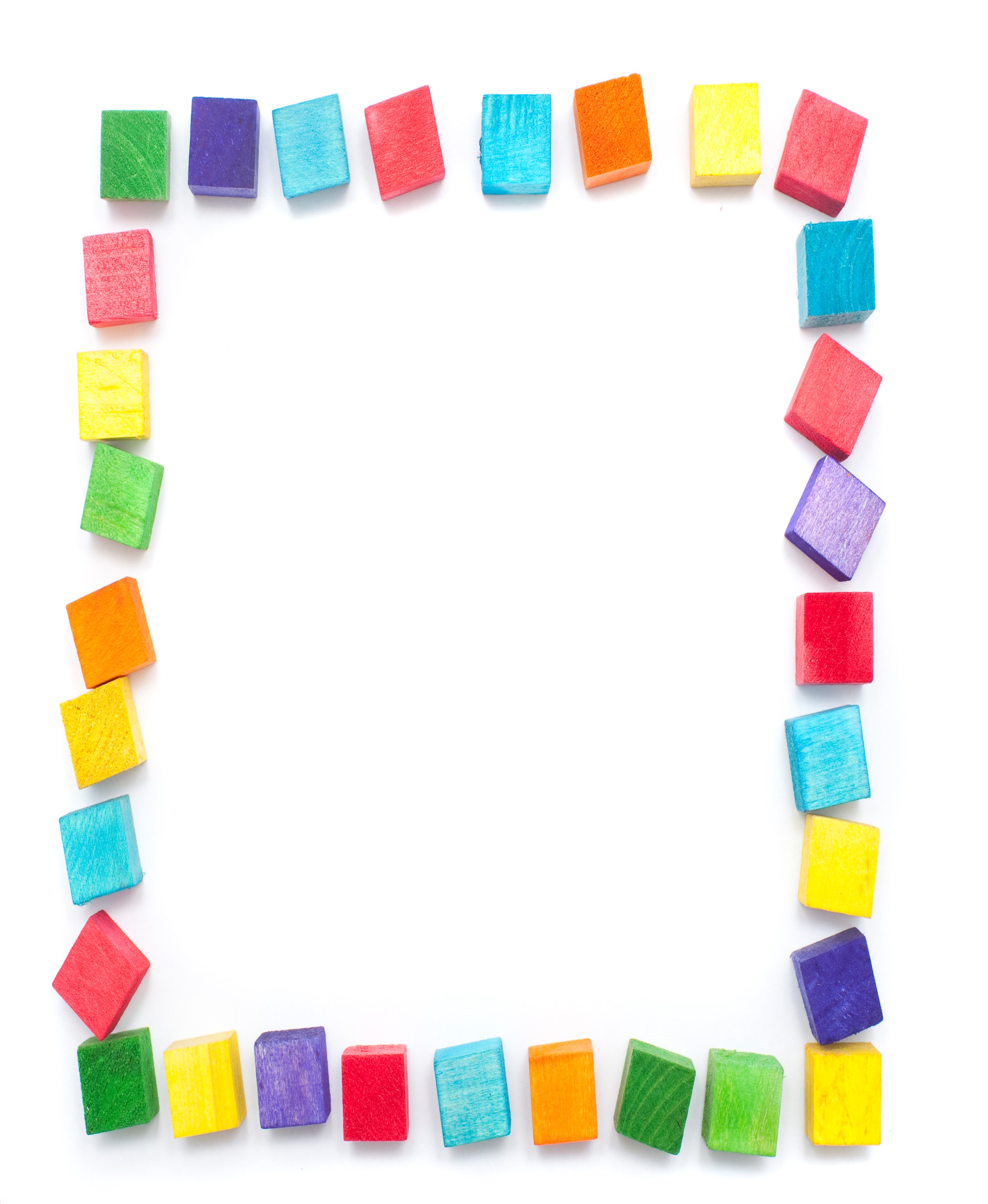 Week of: June 15th - June 19th 	Lesson: I Have Favorite ToysBible Verse: “Be kind to one another” (Ephesians 4:32)Letter: Cc		Number: 3		Color: Yellow	Shape: TrianglePurpose: The purpose of this unit is to give children opportunities to use and talk about their favorite toys and help them become aware of the kinds of toys Jesus might have played with when he was a child.June 15 - June 19th MondayTuesdayWednesdayThursdayFridayArtMaking toysPainting with toysMaking wind toysPasting pictures of toysMaking paper bag puppetsNatureUsing bath toysLining up toysWeighing toysObserving windup toysFavorite wooden toysBooks & ListeningListening to books about toysLooking at toy catalogsTelling a story with a puppetEnjoying a wordless picture bookReading about toy bearsBlocksEnjoying unit blocksPlaying toy storePlaying with vehiclesUsing paper towel tubesBuilding a house for a toyMusicMaking a hand instrumentUsing a rhythm instrumentPretending to be toysMusical chairsHead, Shoulders, Knees and toesPuzzles & ManipulativesWorking wooden puzzlesSorting toysPlaying a memory gameUsing beads and lacesSequencingHome LivingShopping for toysPlaying with homemade toysHaving a tea partyWashing toy dishesWrapping dolls with a blanketWritingColoring the letter of the weekColoring the number of the weekTracing the letter of the weekTracing the number of the weekColoring the shape of the weekKindness Curriculum: Polite and ImpoliteLearn about different behaviorsBeing polite and impolite to our dollsSaying Thank You and No Thank YouDiscuss the definition of politeDiscuss what we have learned